ПРИСТУПНИЦАПрихватам принципе Националног кластера беспилотних летелица и блиских сектора и желим да постанем члан кластера. Потврђујем да су тачни следећи подаци: Датум попуњавања:						                     Потпис    ___________________						          ___________________________Име и Презиме  Јединствен матични број правног субјекта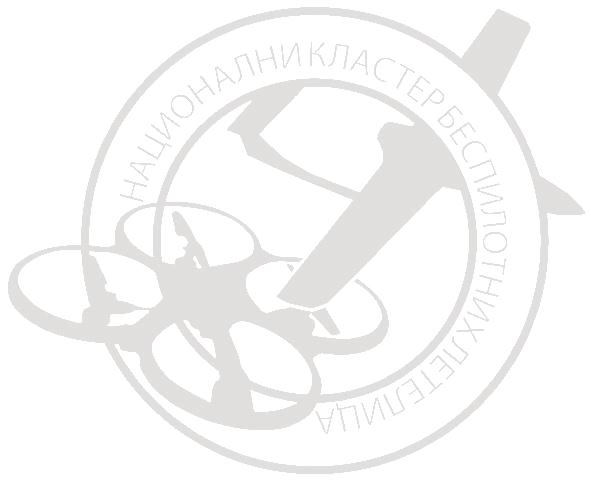 Фирма или радњаМестоАдресаТелефонЕ-маилДелатност лицаТелефон (мобилни и фиксни)Е-маилЛетелица опис Удружењу могу да допринесемИскуством  у побољшању рада и промоцији